              Контролна вежба1. Израчунај:а)    3 504 050          б)    26 456  789        - 2 667 054             +   34 556  8922. Збир бројева 167 837  и  94 666  повећај за разлику бројева 404 333 и 78 678 ._________________________________________________________________3. Умањеник је разлика бројева 760 889 и 325 417, а умањилац 143 558.     Израчунај разлику._______________________________________________________________4. Када је потрошила 5 550  динара, Ани  је остало 1 880 динара више него што    је потрошила.    Колико је новца имала? _______________________________________________________________ 5.  На три њиве родило је 100 500 kg пшенице. На првој и другој родило је    65 800 kg пшенице. На првој њиви родило је 2 500 kg пшенице више него     на трећој њиви. Колико је килограма пшенице родило на свакој њиви?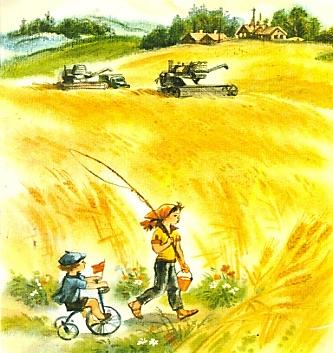 ________________________________________ ________________________________________________________________________________ ______________________________________________________________Ученик_________________________                                                                                                                       Оцена____________